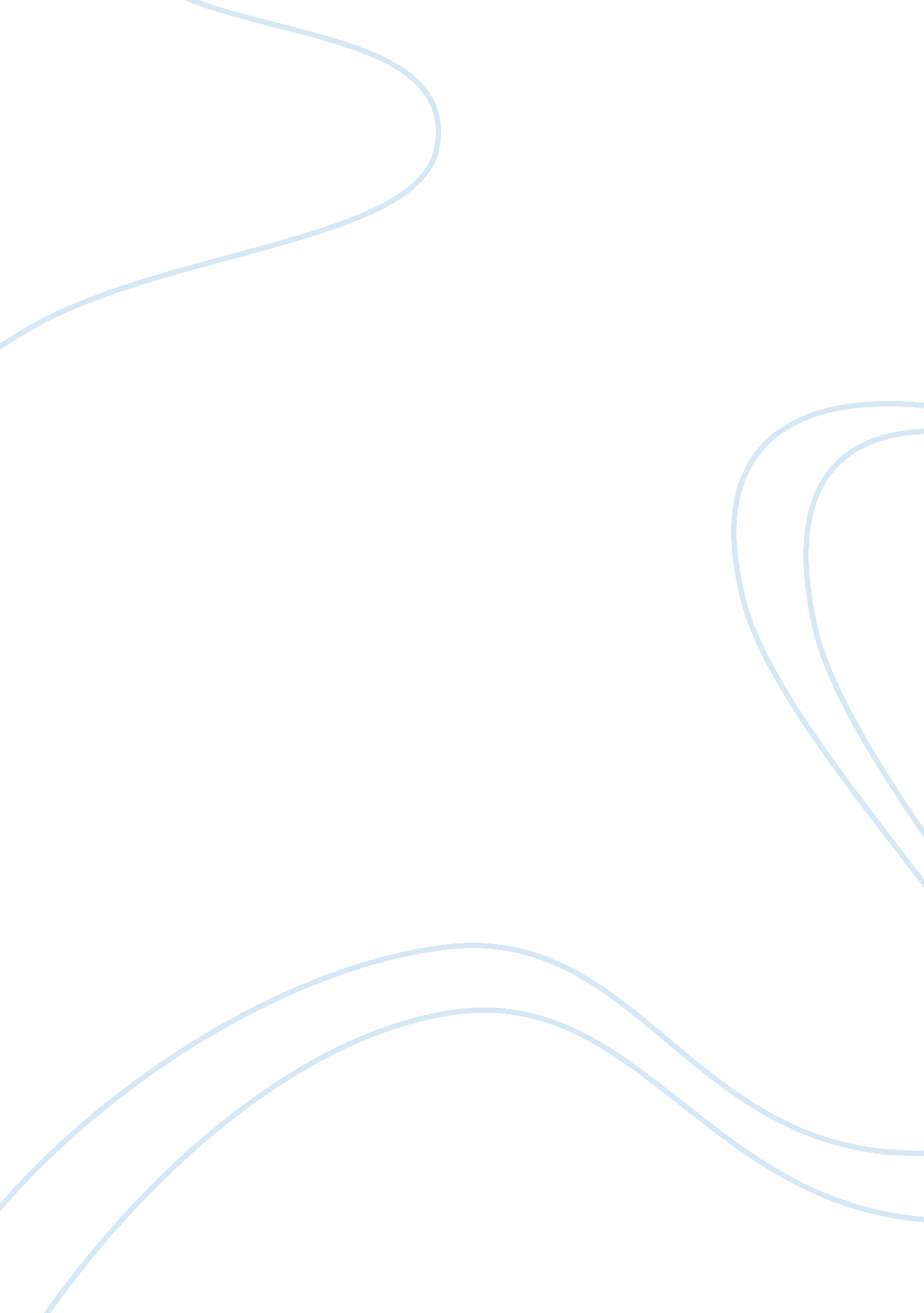 Comparison and contrast new york and florence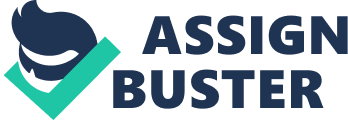 New York vs. Florence Jessica Quirizumbay Beckfield College New York City vs. Florence New York City is known as “ The Big Apple” for its large buildings, tourism, and entertainment. On the other hand, the city of Florence in Kentucky is known for the horse track racing at the Turfway Park located 10 miles from the Ohio River. Even though both cities are located in different part of the coast, they are good places to tour or live in. New York and Florence have more in differences than similarities based on their activities, transportation, andcultural diversity. Most known activities in New York City are the Broadway shows: Mamma Mia, The Lion King, and Phantom of the Opera. All shows are approximately two hours and thirty minutes long with prices ranging from $115. 25 to $160. 00(Lonely Planet). Mamma Mia is a musical show which combines the story telling magic of ABBA’S songs with an enchanting tale of love, laughter, andfriendship(Lonely Planet). The Lion King is a musical show which tells the tale of Simba, prince of Africa lions, who battles his evil Uncle Scar for the throne (Lonely Planet). Phantom of the Opera is a story of a masked figure who lurks beneath the catacombs of the Paris Opera house, exercising a reign of terror overall who inhabit it (Lonely Planet). These are few of the most enjoyable activities to go to while visiting the city. Some activities in Florence are Ride the Ducks, Newport Aquarium, and Turfway Park: Horse Racing. These are allfamilyfun activities that are great for the whole family to visit, especially at the horse racing. Ride the Ducks is open from spring to fall. This is a ride in which cruises the Ohio River and also rides in the streets of Newport (Ride the Duck). Newport Aquarium is located in Newport on the Levee few minutes away from Cincinnati, Ohio. It has tons of different animals in millions of gallons of water. They always start by doing a show with the penguins and also have events where visitors are able to see employees feeding the penguins, visitors are allowed to pet sharks (the best experience ever. ), and also be able to feed parakeets (Newport Aquarium). At Turfway Park live races go on, food, and wagering on the best horses. Everybody reunites in this fun activity during Sept. and Oct. nd from Dec- Mar. There is no need to bet on horses, the park is open for anyone to come and watch horses race for free (Turfway Park). These activities are less expensive to tour while visiting. In regards to transportation, New York City has more people than Florence does. So the need for different transportation is required. The most common transportation in the city is trains. It operates 24 hrs. a day and seven days a week. Trains run from east, north, west and south within the five boroughs (Manhattan, Queens, Brooklyn, the Bronx and Staten Island). To be able to arrive at Staten Island a ferry boat should be taken to cross. The method of payment to ride the trains in NYC is to purchase a Metro Card which has various prices. Another method for transportation is the bus; it also rides all the five boroughs and method of payment is Metro Card too. This method of transportation is longer than trains due to the traffic around the city, even though there are express buses for double the amount of a regular fare. Lastly, the taxis are convenient for some tourist and upper class people. They are quite more expensive depending where you going from and to. Transportation is a must in NYC besides mentioning some local people have their own personal car but prefer riding public transportation due to lack of parking spots anywhere in the city. In the city of Florence transportation is whole different point of view. Florence is a city where almost everyone has their own personal car. The reason for having a personal car to travel around is because stores are a little far from where they live and is the best transportation for them. Now for tourist the transportation available are buses, and taxis. Buses run 15 to 30 minutes depending on the traffic. In the other hand, taxis are not as common as in New York City where there are taxis in every street, in Florence taxis are based on calls, they would come and pick the person up and take them to their destination. The ethnic diversity makes New York famous. The ethnic groups are spread around the 5 boroughs. For example, in Queens we would see more Asians and South Americans diversity. In Harlem we would see black and “ Spanish” east side Harlem would be Puerto Ricans or Mexicans. The most known in downtown is Chinatown, of course mostly Chinese would be walking down the streets, but the best part is the tons of sea food location stores available. Little Italy “ Bon Appetite”, a community of Italy is located in lower Manhattan. In upper west side Manhattan mostly Dominicans are seen, best known as “ Washington Heights”. Is good to enjoy a city with manycultureinvolved and mainly all of them having their own place to be. A tourist can experience different views of cultures around this big city (New York Ethnic Group). In Florence, the ethnic diversity is much smaller. Whites (84. 7%) are the largest ethnic group in the city. The next ethnic group would be Hipics (5. 5%) and black (4. 5%). This city is nothing compared to NYC, which different ethnic groups are spread in the five boroughs. Florence just have people anywhere, blacks are more located closer to Cincinnati, Ohio, Hipics are in certain section of Florence, and whites are everywhere in the city (KY Demographics). In conclusion, New York City and Florence has more differences than similarities. A best way to find out is to make a visit to both cities. So given the brief details above on activities, transportation and the different ethnic groups, we can say both cities are unique in their own very way. References Kentucky Demographics. (2010) Retrieved from http://www. kentucky-demographics. com/florence-demographics Little Italy NYC. (n. d. ) Retrieved from http://www. littleitalynyc. com/gethere. asp Mamma Mia! On Broadway. (n. d. ) In Lonely Planet. Retrieved from http://www. lonelyplanet. com/usa/new-york-city/activities/theater-shows-musicals/phantom-opera-on New York Ethnic Group. (n. d. ) Retrieved from http://www. city-data. com/states/New-York-Ethnic-groups. tml New York Transportation. NYC Tourist. (n. d. ) Retrieved from http://www. nyctourist. com/newyorkcity/publictransportation. htm Newport Aquarium. (n. d. ) Retrieved from http://www. newportaquarium. com/About-Newport-Aquarium. aspx Phantom of the Opera. (n. d. ) In Lonely Planet. Retrieved from http://www. lonelyplanet. com/usa/new-york-city/activities/theater-shows-musicals/phantom-opera-on Ride the Duck. (n. d. ) Retrieved from http://newport. ridetheducks. com/home. aspx The Lion King on Broadway. (n. d. ) In Lonely Planet. Retrieved from http://www. lonelyplanet. com/usa/new-york-city/activities/theater-shows-musica 